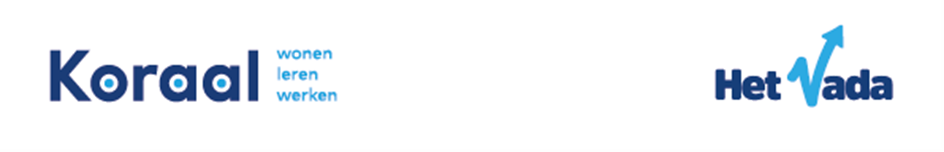 Aanmeldformulier  	 	 	 	 	 	 	 	 	 Ouder(s)/verzorger(s) (indien beide (biologische) ouders gezag hebben, dan van beide adresgegevens) Ouder/verzorger 1: O vader 	O moeder 	O pleegouder O anders nl.: Naam:  	 	 	 	 	 	Voorletters: Geboorteland:  	 	 	 	 	Nationaliteit: Telefoonnummer 1: 	 	 	 	 	Telefoonnummer 2: Telefoonnummer werk: 	 	 	 	E-mailadres: Adres, postcode en woonplaats: 	 	 	Heeft ouder 1 gezag: O Ja 	O Nee Ouder/verzorger 2: O vader 	O moeder 	O pleegouder O anders nl.: Onderwijsgeschiedenis Onderwijsverloop: welke scholen zijn tot nu toe bezocht? Basisonderwijs: Voortgezet onderwijs: Doublures: O Nee 	O Ja, groep/klas: Hiaten en onderbrekingen in schoolloopbaan? Van 	 	 	 	 	tot Van 	 	 	 	 	tot Reden hiervan: Is de onderwijsinspectie op de hoogte:  	 	ja/nee Is de leerplichtambtenaar op de hoogte: 	 	ja/nee Plaatsing op het Vada CollegeWaarmee moet de Commissie voor de Begeleiding rekening houden? Is uw kind aangemeld voor meerdere scholen? Ja/Nee Welke school heeft uw voorkeur indien uw kind toegelaten wordt op meerdere scholen? Het is mogelijk dat uw kind niet wordt toegelaten op het Vada College. Mag het dossier dan worden vernietigd? Ja/Nee Wilt u het dossier retour? Ja/Nee Het dossier doorsturen naar:  Hulpverlening en diagnose Is er hulpverlening/instantie betrokken bij uw zoon/dochter/gezin? O Ja, zorginstelling en contactpersoon:  	 	 	 	O Nee     Naam: 	 	 	 	 	 	 	 	Telefoonnummer:     E-mailadres: U kunt het aanmeldingsformulier en de documenten opsturen naar: De Leerlingenadministratie van Het Vada CollegeSchijndelseweg 3 5283 AB Boxtel Tel. 0411 – 65 22 22 E. hetvadacollege@koraal.nl Als het dossier compleet is wordt de leerling z.s.m. besproken in de Commissie voor de Begeleiding. Als er een besluit tot plaatsing is genomen wordt contact met u opgenomen. Bijlagen, noodzakelijk voor plaatsing TLV (toelaatbaarheidsverklaring)van samenwerkingsverband (school van herkomst moet dit aanvragen bij SWV). Dit geldt als uw kind niet in zorg is bij De La SalleDiagnoseverklaring via DSM-IV of VIntelligentiegegevens, niet ouder dan 2 jaarVerslagen hulpverlening afgelopen half jaar. Psychologisch OnderzoeksverslagenGegevens van de huidige laatste school: leervorderingen (cijferlijst/rapport), gedrag, traject (OPP) en aanpak (schoolverslagen, onderwijskundig rapport en handelingsplannen).  Medische vragen (vragen over de gezondheid van uw kind). Recente pasfoto van de leerlingDe leerling Achternaam: 	 	 	 	 	 Roepnaam: Voornamen: Geboortedatum: 	 	 	 	 Nationaliteit:  Adres:  Postcode: 	 	 	 	 	 Gemeente: Telefoonnummer: Burgerservicenummer:  E-mailadres van de ouder(s)/verzorger(s): Gezinssamenstelling:  Woonplaats: Indien de leerling elders woont Naam instelling: Contactpersoon: 	 	 	 	 Telefoonnummer: Naam:  	 	 	 	 	 Voorletters: Geboorteland:  	 	 	 	 Nationaliteit: Telefoonnummer 1: 	 	 	 	 Telefoonnummer 2: Telefoonnummer werk: 	 	 	 E-mailadres: Adres, postcode en woonplaats: 	 	 Heeft ouder 2 gezag: O Ja O Nee Voogd (indien van toepassing) Naam:  	 	 	 	 	 E-mailadres: Telefoonnummer: Huidige school of laatst bezochte school Naam: Adres: Postcode: 	 	 	 	 	 Telefoonnummer: E-mailadres school: Contactpersoon school: Klas en niveau: 